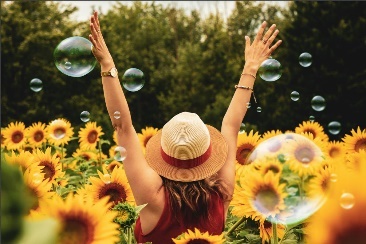 Remets de la vie dans ta vie,Trouve ton Ikigaï !Atelier en ligne en directFormulaire d’inscription Nom & prénom : 	Adresse complète : Email :       Tél. : Session choisie : 		Septembre - Octobre : 6 Mardis de 17h à 19h : 21,28/09 & 5,12,19,29/10	Octobre - Novembre : 6 Lundis de 19h30 à 21h30 : 18,25/10 & 8,15,22,29/11Comment/via quel canal avez-vous pris connaissance de ce cours ? Participation (cochez votre choix) :  275 €  250€ : Je profite de la réduction « Early Birds » : Je confirme mon inscription et effectue le paiement complet au moins 1 mois avant la date du 1er atelier. Demandeur d’emploi : 200€Votre inscription ne sera définitive qu’à la réception d’un acompte de 75 Euro.  Le solde est à payer par virement maximum 7 jours avant le premier atelier.Paiement : 	au compte Lifenergy – Nathalie GERARD - Sint Jansstraat 26 – 3080 TervurenIBAN : BE51 3770 5875 5462 – BIC : BBRUBEBB (ING)
Communication : votre nom + prénom + date du 1er atelierOrganisation : en ligne en direct, via Zoom Pour recevoir une facture, envoyez --moi un mail avec toutes vos coordonnées et n° de TVA. (La TVA de 21% sera ajoutée au montant soit 332.75€ ou 302.5€ en Early Birds, TTC).Conditions d’annulation : Merci de m’avertir le plus vite possible par mail si vous souhaitez annuler votre participation.Jusqu’à 10 jours avant le début des ateliers je vous rembourse votre inscription diminuée de 15€ de frais administratif à moins d’un transfert de l’inscription vers une session suivante. En cas d’annulation moins de 10 jours avant le cours aucun remboursement ne sera fait à moins que quelqu’un d’autre ne participe à votre place. Si l’animatrice est responsable de l’annulation du cours alors le montant intégral sera remboursé sans aucun frais.Organisation : Nathalie Gerard - Lifenergy+32 (0)478/22.37.47 - Email : nathalie.lifenergy@gmail.com - www.lifenergy.be